         Муниципальное бюджетноедошкольное образовательное учреждение      «Детский сад № 3 «Солнышко»Автор: Стребкова Валентина Владимировна, инструктор по физической культурег. Рассказово2021 годКраткая аннотация пособияНазвание методического пособия: физкультурное пособие «Солнышко».Возрастная группа: дети в возрасте от 2 до 7 лет.Образовательные области:физическое развитие;познавательное развитие.Цель методического пособия: привитие интереса у детей дошкольного возраста к двигательной активности через использование нестандартного физкультурного оборудования.Задачи методического пособия:Образовательные:формировать у детей двигательные умения и навыки;обогащать знания детей о мире предметов и их многофункциональности;закреплять представления о цветах спектра; закреплять представления о длине, ширине.Развивающие:развивать двигательную активность детей; развивать у детей физические качества: ловкость, быстроту движений;развивать творчество, фантазию при использовании нестандартного физкультурного оборудования;развивать мелкую моторику рук;развивать умение применять предметы спортивно-игрового нестандартного оборудования в самостоятельной деятельности.Воспитательные:воспитывать у детей любовь к физическим упражнениям и спорту;воспитывать упорство, настойчивость, позитивный дух соперничества;воспитывать дружеские взаимоотношения между детьми, стремление прийти на помощь друг другу.Описание и характеристика методического пособия: Физкультурное пособие «Солнышко» состоит из поролоновой основы, обшитой жёлтым полотном с вшитыми между двумя плоскостями атласными лентами, на концы которых пришиты палочки (цветные карандаши).Физкультурное пособие «Солнышко» – это дополнительный стимул физкультурно-оздоровительной работы, при помощи которого идёт развитие движений детей дошкольного возраста. Выполнение упражнений с физкультурным пособием оказывает значительное влияние на освоение дошкольниками движений, развитие двигательных качеств и способностей.Посредством использования физкультурного пособия наряду с двигательной активностью, у детей развиваются такие физические качества как ловкость, быстрота, внимание, закрепляется знание цвета и формы, увеличивается моторная плотность занятия, повышается эмоциональный тонус, изобретательность в самостоятельной деятельности, а главное – повышается интерес и желание заниматься физической культурой.Пособие универсальное, компактное, эффективное, безопасное, удобное и простое в применении.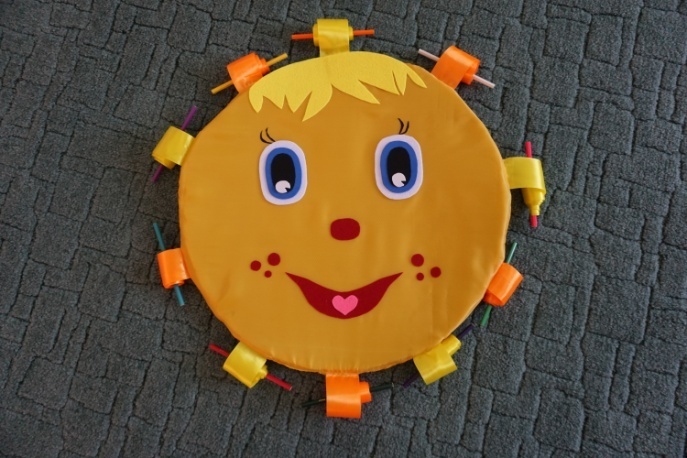 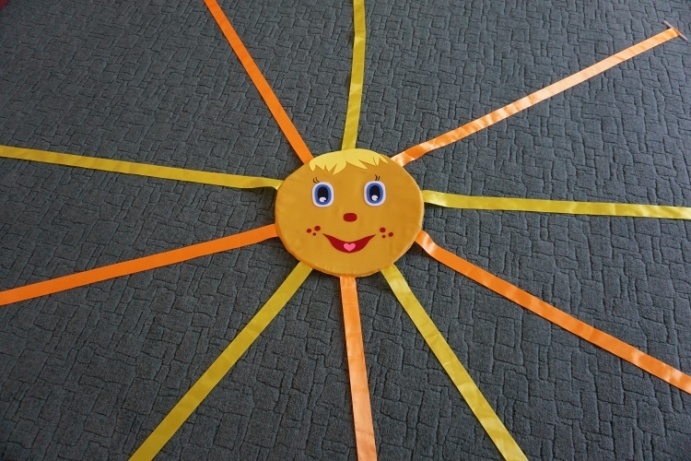 Методические приёмы работы с пособием:Физкультурное пособие «Солнышко» можно использовать в ходе непосредственно-образовательной деятельности, свободной игровой деятельности, в соревнованиях. Дети наматывают ленточки на палочки, перепрыгивают через ленты, подлезают под ленты. Пособие можно использовать для закрепления знаний основных цветов спектра, измерения длины и ширины ленточек; в спортивных играх, танцах и хороводах. 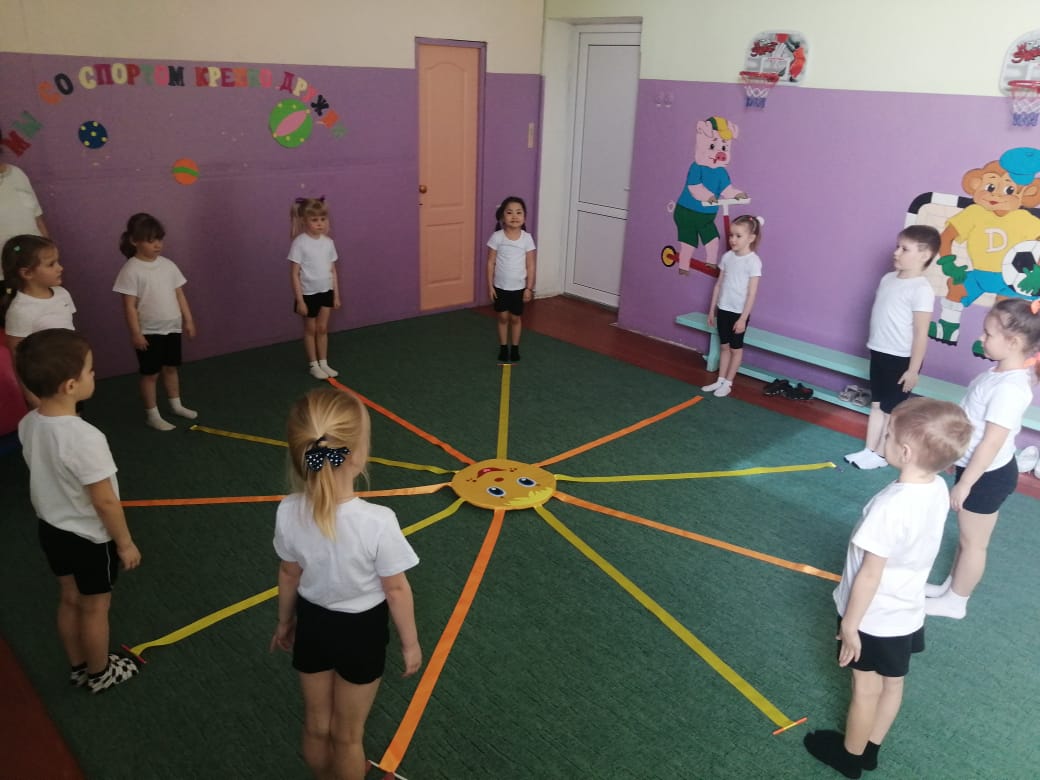 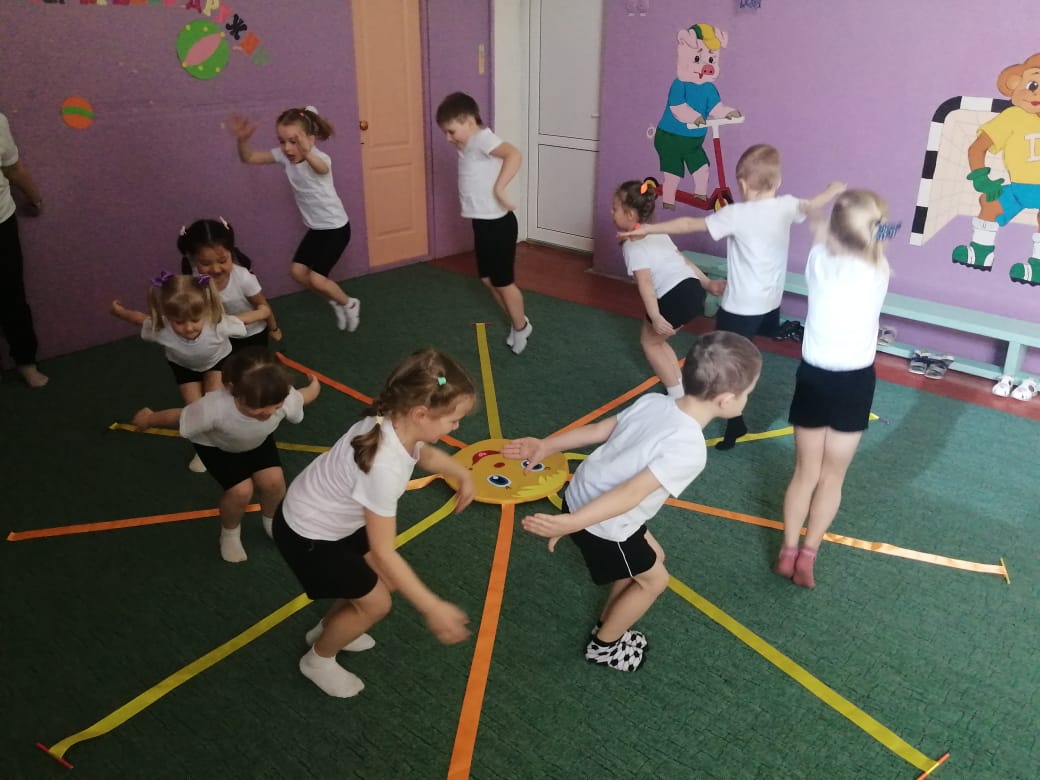 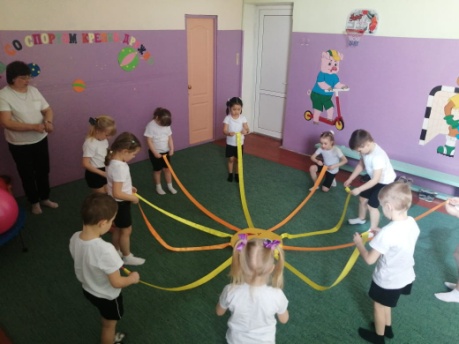 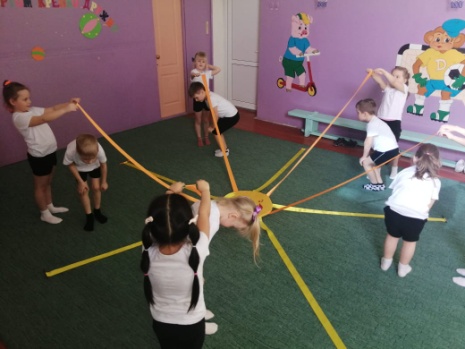 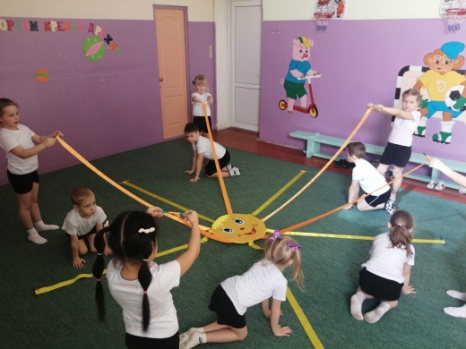 